Jadłospis            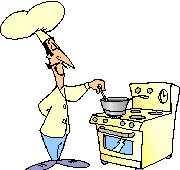 Jadłospis            Jadłospis            DZIEŃMENUALERGENYPONIEDZIAŁEK10.02.2020                       Zupa  szpinakowa z lanym ciastem                      Makaron z serem, masłem i cukrem                                       Kompot 1,3,7,9WTOREK11.02.2020                                    Rosół  literkowy                         Ziemniaki, bitki wieprzowe,                sałatka z białej kapusty z marchewką                                                             Kompot 1,9     ŚRODA12.02.2020                           Chłopski  garnek z  bułką                               Herbata  z  sokiem1,9  CZWARTEK    13.02.2020                                 Krupnik  jaglany               Kopytka  z  gulaszem wołowo-jarzynowym                                       Kompot          1,3,9PIĄTEK   14.02.2020                     Zupa  pieczarkowa  z  makaronem    Ziemniaki, kotleciki z jajek, surówka z kap. pekińskiej                                     Kompot 1,3,7,9DZIEŃMENUALERGENYPONIEDZIAŁEK17.02.2020                         Zupa  ogórkowa        Kasza manna  z  dżemem  owocowym                       Kompot, jogurt1,7,9WTOREK18.02.2020                            Zupa  ryżowa                 Ziemniaki, udziec z kurczaka,                  surówka z  marchewki i jabłka                               Kompot 1,9     ŚRODA    19.02.2020                          Zupa  fasolowa        Makaron z gulaszem drobiowo-pieczarkowym                                Kompot 1,7,9CZWARTEK20.02.2020                     Zupa-krem z  dyni z grzankami             Ziemniaki, pulpety w sosie pomidorowym                                Kompot 1,3,7,9PIĄTEK21.02.2020                           Barszcz  z  makaronem       Ziemniaki, porcja ryby, sałatka z kap. kiszonej                                 Kompot 1,3,9DZIEŃMENUALERGENYPONIEDZIAŁEK24.02.2020           Zupa jarzynowa z groszkiem ptysiowym                         Ryż  z  truskawkami                                  Kompot 1,7,9WTOREK25.02.2020                       Rosół  z  gwiazdkami                 Ziemniaki, nuggetsy, mizeria                                 Kompot 1,3,7,9     ŚRODA26.02.2020                           Krupnik z  kaszy                  Makaron z sosem bolońskim                           Woda  z  sokiem1,3,9CZWARTEK27.02.2020                    Zupa  brokułowa z  zacierką   Ziemniaki, pieczeń rzymska, marchewka zasmażana                                   Kompot 1,3,9PIĄTEK28.02.2020                    Kapuśniak z kiszonej kapusty                    Ziemniaki, jajko sadzone,  kefir1,3,7,9